K s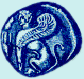 ΠΕΡΙΕΧΟΜΕΝΑΒεβαίωση παρακολουθήσεωνΕισαγωγικό σημείωμαΦύλλο συνοπτικής περιγραφής- προσχέδιο μαθήματος Αξιολόγηση διδασκαλίαςΒιβλιογραφίαΕΙΣΑΓΩΓΙΚΟ ΣΗΜΕΙΩΜΑΣτο ευρύτερο πλαίσιο των σπουδών των φοιτητών του Παιδαγωγικού Τμήματος Δημοτικής Εκπαίδευσης της Ρόδου εντάσσεται κ η διεξαγωγή των πρακτικών ασκήσεων της Γ΄ φάσης. Η τρίτη φάση των πρακτικών για τους φοιτητές στα σχολεία έχει ως κύριο στόχο να αποκτηθούν οι πρώτες διδακτικές εμπειρίες από το περιβάλλον μιας σχολικής τάξης και από τη δυναμική της ομάδας στο πλαίσιο της σχολικής τάξης. Αποσκοπεί επίσης, στην σύνδεση της θεωρίας με την πράξη και την εξοικείωση των σπουδαστών με τον χώρο εργασίας τους. Λαμβάνει χώρα κατά το 8ο εξάμηνο των σπουδών και εντάσσεται στο ευρύτερο πλαίσιο σπουδών του Παιδαγωγικού Τμήματος Δημοτικής Εκπαίδευσης.Μέσω των πρακτικών ασκήσεων Γ’ φάσης , επιδιώκεται οι φοιτητές, να εφαρμόσουν όσα διδάχτηκαν. Πιο συγκεκριμένα:Εξασκούνται στην εκπόνηση του σχεδίου μαθήματοςΕξοικειώνονται μέσω της ενεργού συμμετοχής τους σε όλες τις φάσεις της διδακτικής διαδικασίαςΑποκτούν εμπειρία στο συντονισμό της τάξης και των μαθητώνΈρχονται σε επαφή με το κοινωνικό και συναισθηματικό κλίμα της τάξηςΌσον αφορά εμένα, κατά την εξέλιξη των δικών μου πρακτικών ασκήσεων Γ’ φάσης, πραγματοποιήθηκαν στο 1ο Δημοτικό Σχολείο στη περιοχή Ιαλυσού Ρόδου. Αξιοσημείωτο είναι το ότι πριν ξεκινήσουν οι πρακτικές, εγώ ήδη γνώριζα το μαθησιακό και βιοτικό επίπεδο των μαθητών αλλά και την ιδιαιτερότητα της περιοχής. Παρ’ όλα αυτά, τα αποτελέσματα της διδασκαλίας μου όπως θα δείτε και πιο κάτω δεν ήταν τα αναμενόμενα. Ωστόσο, η ευθύνη δεν μου καταλογίζεται εξ’ ολοκλήρου. Αντιθέτως μέσω των τεχνιτών προβλημάτων που αντιμετώπισα έμαθα να είμαι ευέλικτη στη διδασκαλία μου και να βρίσκω άμεσες και αποτελεσματικές λύσεις.Η συγκεκριμένη διδασκαλία που πραγματοποίησα, αποτελούσε μια πιο «προκλητική πρόκληση» για μένα. Έπρεπε να συνδυάσω τη διδασκαλία μου με τα νέα μέσα και να αποδώσω τους στόχους μου μέσα από αυτά. Άλλωστε, οι μαθητές πέρα από στείρες γνώσεις καλούνται να αναπτύξουν δεξιότητες, να αναπτύξουν κριτική σκέψη αλλά και να διαμορφώσουν δημιουργικό πνεύμα. Βέβαια, για να γίνουν όλα αυτά από τους μαθητές,  πρέπει πρώτα ο δάσκαλος να είναι ανάλογα καταρτισμένος.Προτού ολοκληρώσω, θα ήθελα να αναφέρω ότι στο πρωτόκολλο αναφέρεται ο όρος «διαθεματική διδασκαλία». «Διαθεματική διδασκαλία» ή αλλιώς «διεπιστημονική διδασκαλία» εννοούμε εκείνη τη μορφή διδασκαλίας κατά την οποία, αφενός το περιεχόμενο της διδασκαλίας ενιαιοποιείται και αφετέρου η διδασκαλία είναι ευρηματικής και εργαστηριακής μορφής. Κοντολογίς το περιεχόμενο της διδασκαλίας δεν αφορά χωριστά μαθήματα που γίνονται σε τακτή ώρα το καθένα, αλλά διαδικασίες μάθησης που προσεγγίζουν το περιεχόμενο της διδασκαλίας ως κάτι το ενιαίο και αδιαίρετο. (http://www.alfavita.gr/artra/artro20070405c.php, εκπαιδευτικά άρθρα, Η διαθεματική προσέγγιση της διδασκαλίας στη Μέση Εκπαίδευση. Θεόδωρος Κ. Θεοδώρου)Εν κατακλείδι, εμείς οι νέοι εκπαιδευτικοί ας εφαρμόσουμε τα όσα μαθαίνουμε στα Πανεπιστήμια και ας κάνουμε τις διδασκαλίες μας πιο ενδιαφέρουσες μέσα από τα μίντια. Ας μην ξεχνάμε ότι αυτά, έχουν πλέον γίνει τρόπος ζωής. Ώρα λοιπόν να τα χρησιμοποιήσουμε προς όφελος μας.Όθωνος ΖαφείρωΣΧΕΔΙΟ ΕΡΓΑΣΙΑΣΑναλυτικότερα :Η παρούσα διδασκαλία θα είναι διαθεματική. Θα γίνει ένας συνδυασμός της Παιδαγωγικής των μέσων και του μαθήματος της Λαογραφίας και ταυτόχρονα της γλώσσας. Θέλοντας να πραγματοποιήσω μία πετυχημένη και σωστά δομημένη διδασκαλία, θα λάβω υπόψη μου τις προσωπικές μου εμπειρίες και τα ενδιαφέροντα, τις εμπειρίες και τις ανάγκες των μαθητών. Όπως κάθε διδασκαλία, έτσι και αυτή αποτελείται από κάποιους στόχους που έχω θέσει και οι οποίοι προβάλλονται πιο κάτω: Οι μαθητές:Αρχικά, να κατανοήσουν τον όρο Λαογραφία ως επιστήμη αλλά και ως γενικότερο όροΝα καταλάβουν  το αντικείμενο της Λαογραφίας με το οποίο θα ασχοληθούμε (ήθη και έθιμα του γάμου διαφόρων περιοχών της Ρόδου)Να εμπεδώσουν πόσο σημαντικά είναι τα Νέα Μέσα στην κοινωνία που ζούμε και γενικά η χρήση του διαδικτύου για την αναζήτηση πληροφοριώνΝα έρθουν σε άμεση επαφή με τη μηχανή αναζήτησης και να τη χρησιμοποιήσουνΝα ξέρουν να χρησιμοποιούν τον κειμενογράφο ( Word ) και να μάθουν να καταγράφουν εκεί τις πληροφορίες τους.Να μάθουν πως δημιουργείται ένας λογαριασμός e-mail Να είναι σε θέση να ανταλλάσουν πληροφορίες μεταξύ τους μέσω του ηλεκτρονικού ταχυδρομείουΑφόρμηση:Ως αφόρμηση, θα είμαστε στην αίθουσα υπολογιστών και θα γράψω στον πίνακα τη λέξη «Λαογραφία». Στη συνέχεια θα ρωτήσω τα παιδιά άμα ξέρουν τη σημασία της λέξης ή οτιδήποτε σχετικό. Αφού γίνει συζήτηση, θα αναλύσω τα συνθετικά της λέξης (λαός + γράφω) και θα τους δώσω την έννοια της λαογραφίας. {Η επιστήμη που ασχολείται με όλες τις εκφάνσεις του λαϊκού πολιτισμού. Εξετάζει, καταγράφει και ταξινομεί όλα όσα ένας λαός κατά παράδοση λέγει, ενεργεί και πράττει σε συλλογικό επίπεδο. Το περιεχόμενο των θεμάτων της αποτελεί εκδήλωση της ψυχικής και κοινωνικής ζωής του λαού σε τοπικό ή εθνικό επίπεδο και συνεπώς ποικίλει}.Προσφορά:Σε αυτή τη φάση θα μιλήσουμε γενικά για το μυστήριο του γάμου. Για το πόσο ιερό και σημαντικό είναι αλλά και για την ιστορία που κουβαλά πίσω της η λέξη «γάμος». Θα ζητήσω από τα παιδιά να μου πουν αν τυχόν ξέρουν για τα ήθη και τα έθιμα του τόπου τους και θα ακολουθήσει μια σχετική συζήτηση πάνω σε αυτό.Επεξεργασία:Όταν φτάσουμε στη φάση της επεξεργασίας, θα χωρίσω τους μαθητές σε ομάδες και θα τους αναθέσω να βρουν τα ήθη και τα έθιμα του γάμου κάποιων περιοχών της Ρόδου. Στο τέλος θα τα στείλουμε όλα σε ένα      e-mail και θα τα ενώσουμε σαν ένα ενιαίο έγγραφο.Ομάδα 1: Ήθη και έθιμα για το χωριό « Μεσαναργός »Ομάδα 2: Ήθη και έθιμα για το χωριό « Αφάντου »Ομάδα 3: Ήθη και έθιμα για το χωριό « Αρχάγγελος »Ομάδα 4: Ήθη και έθιμα για το χωριό « Μονόλιθος »Αξιολόγηση:Ως αξιολόγηση της διδασκαλίας μου θα χρησιμοποιήσω το τελικό αποτέλεσμα. Δηλαδή με βάση το τελικό έγγραφο και αυτά που θα γράψουν οι μαθητές, θα καταλάβω κατά πόσο επιτυχημένη ήταν η διδασκαλία μου.Αξιολόγηση διδασκαλίαςΗ διδασκαλία μου δεν λειτούργησε ομαλά και όπως την είχα σχεδιάσει. Κατ’ αρχάς τη μέρα που ήταν να πραγματοποιηθεί η διδασκαλία μου, το σχολείο είχε πάει εκδρομή. Έτσι οι περισσότεροι γονείς δεν έφεραν τα παιδιά τους στο ολοήμερο αλλά τα πήραν μόλις επέστρεψαν. Αποτέλεσμα αυτού, ήταν να έχω να δουλέψω με συνολικά 6 μαθητές από τους 30 σε σύνολο που έχει το ολοήμερο τμήμα (2 της Γ’, 2 της Δ’ και 2 της Ε’). έτσι λοιπόν αναγκάστηκα να προσαρμόσω τη διδασκαλία μου στα καινούρια δεδομένα που προέκυψαν. Πιο κάτω αξιολογείται η επιτυχία υλοποίησης της διδασκαλίας με βάση κάποια κριτήρια:Περιβάλλον και μαθησιακό κλίμα : μέσα στο εργαστήριο πληροφορικής της σχολικής μονάδας υπήρχαν 10 Η/Υ από τους οποίους πρόσβαση στο διαδίκτυο είχε μόνο ο ένας. Παρόλα αυτά το κλίμα της τάξης ήταν πολύ θετικό και συνεργάσιμο . Τα παιδιά ήταν ήσυχα και διαθέσιμα να συνεργαστούν μαζί μουΘέμα διδασκαλίας : Το θέμα της διδασκαλίας αφορούσε όπως προείπα τα ήθη και τα έθιμα του γάμου σε περιοχές της Ρόδου. Τα παιδιά βρήκαν αρκετά ενδιαφέρον τόσο το θέμα όσο και τον τρόπο διεξαγωγής του μαθήματος.Μορφωτικό υπόβαθρο μαθητή : οι μιντιακές γνώσεις που απαιτήθηκαν ήταν ανάλογα προσαρμοσμένες με τις εμπειρίες και τις ικανότητες των μαθητών. Όσο για το μέρος της λαογραφίας, ήταν σε θέση να συζητήσουν και να εκφέρουν τις απόψεις τους για το θέμα που είχαμε για συζήτηση.Ικανότητες εκπαιδευτικού : είμαι αρκετά εξοικειωμένη τόσο με τους υπολογιστές και τα προγράμματα που παρέχουν όσο και με την τεχνολογία γενικότερα. Δυστυχώς όμως δεν μου δόθηκε η δυνατότητα να τις εφαρμόσω διότι δεν υπήρχαν οι αρμόδιες εγκαταστάσεις. Όσο για τη λαογραφία έψαξα από πριν κάποιες πηγές που θα ήθελα να μελετήσουν τα παιδιά για το καλύτερο αποτέλεσμα.Διαθέσιμος χρόνος : σε σχέση με τις γνώσεις των μαθητών, ο προβλεπόμενος χρόνος υπό κανονικές συνθήκες θα ήταν λίγος. Επειδή όμως οι μαθητές πολύ λιγότεροι από όσου υπολόγιζα, οι  ενέργειες μου εφαρμόστηκαν καλά σε σχέση με τον διαθέσιμο χρόνο που είχε προβλεφτεί.Αυτενέργεια μαθητών : οι μαθητές ενεργούσαν αυτόνομα με την ελάχιστη καθοδήγησή μου όπου ήταν απαραίτητοΣυγκεκριμένα για τη λαογραφία, οι μαθητές εμπέδωσαν τη σημασία της λέξης «λαογραφία» και ήξεραν να μιλήσουν για τα ήθη και τα έθιμα του γάμου γενικότερα. Όταν ασχολήθηκαν με τις συγκεκριμένες περιοχές που τους ανέθεσα, (τελικά τους χώρισα ανά 2 και οι ομάδες ήταν τρεις λόγω έλλειψης μαθητών) σύγκριναν μεταξύ τους τα αποτελέσματα και με τα έθιμα των χωριών τους και έτσι η διδασκαλία γινόταν εποικοδομητικότερη. Σαφέστατα και το τελικό αποτέλεσμα του εγγράφου δεν ήταν το αναμενόμενο λόγω των προβλημάτων που έτυχαν και αναφέρθηκαν πιο πάνω.Εν τέλει, παρά τις οποιεσδήποτε δυσκολίες οι πρακτικές ασκήσεις και διδασκαλίες έχουν αυτή την αποστολή  να κατανοούν οι φοιτητές σε ποια σημεία δεν τα παν καλά ποια είναι τα λάθη  και οι αδυναμίες τους και μέσα από αυτές τις διδασκαλίες (θα ήθελα να πω ότι είναι λίγες ώστε να προετοιμαστεί ο αυριανός δάσκαλος) να διορθώσουν τα λάθη τους.  Βιβλιογραφίαhttp://www.archangelos.gr/el/Culture/Article.aspx?articleID=165«ΤΟ ΧΩΡΙΟ ΜΟΝΟΛΙΘΟΣ ΤΗΣ ΡΟΔΟΥ -Ιστορική και Λαογραφική Μελέτη », ΙΟΥΛΙΑ Γ. ΘΥΡΗ – ΔΙΑΚΟΜΑΝΩΛΗhttp://www.afandou.gr/el/Culture/CustomsTraditions/Wedding.aspxΡέλλος Νικόλαος, «Για μια επίκαιρη διδασκαλία», εκδόσεις Gutenberg, Αθήνα 2000Ρέλλος Νικόλαος, «Έλεγχος μάθησης, αξιολόγησης μαθητικής επίδοσης», εκδόσεις Gutenberg, Αθήνα 2000Διαθ.Ε.Ζ.Γλ.Γλ.Μαθ.Ιστ.Θρ.Φυσ.Μ.Π.Α.Π.Α.Π.Α.Π.Αγγ.Αγγ.Αγγ.Γερ.Γερ.Γυμ.Γυμ.Γυμ.ΛαογραφίαΛαογραφίαΕικ.Εικ.Μ.Ήθη και έθιμα γάμου διάφορων περιοχών της Ρόδου: το δικό μας έγγραφοΉθη και έθιμα γάμου διάφορων περιοχών της Ρόδου: το δικό μας έγγραφοΉθη και έθιμα γάμου διάφορων περιοχών της Ρόδου: το δικό μας έγγραφοΉθη και έθιμα γάμου διάφορων περιοχών της Ρόδου: το δικό μας έγγραφοΉθη και έθιμα γάμου διάφορων περιοχών της Ρόδου: το δικό μας έγγραφοΉθη και έθιμα γάμου διάφορων περιοχών της Ρόδου: το δικό μας έγγραφοΉθη και έθιμα γάμου διάφορων περιοχών της Ρόδου: το δικό μας έγγραφοΉθη και έθιμα γάμου διάφορων περιοχών της Ρόδου: το δικό μας έγγραφοΉθη και έθιμα γάμου διάφορων περιοχών της Ρόδου: το δικό μας έγγραφοΉθη και έθιμα γάμου διάφορων περιοχών της Ρόδου: το δικό μας έγγραφοΣχέδιο εργασίας    Σχέδιο εργασίας    Σχέδιο εργασίας    Σχέδιο εργασίας    Σχέδιο εργασίας    Σχέδιο εργασίας    Σχέδιο εργασίας    Σχέδιο εργασίας    Σχέδιο εργασίας    Αριθμός:Αριθμός:Όνομα:Όνομα:Όνομα:Όθωνος ΖαφείρωΌθωνος ΖαφείρωΌθωνος ΖαφείρωΌθωνος ΖαφείρωΌθωνος ΖαφείρωΌθωνος ΖαφείρωΌθωνος ΖαφείρωΓνωρίζοντας τα μέσα, τις έννοιες, τη γλώσσα και τη λειτουργία τους Δημιουργώντας με τα μέσα, ανάπτυξη ιδεών και υλοποίηση τους Δημιουργώντας με τα μέσα, ανάπτυξη ιδεών και υλοποίηση τους Επικοινωνία, συνεργασία με τα μέσα Επικοινωνία, συνεργασία με τα μέσα Επικοινωνία, συνεργασία με τα μέσα Έρευνα και ικανότητας στην πληροφόρηση Έρευνα και ικανότητας στην πληροφόρηση Κριτική σκέψη, επίλυση προβλημάτων και λήψη αποφάσεωνΨηφιακή/ παγκόσμια ιθαγένεια και συνείδηση άτομο, κοινωνία, ηθική/νομοθεσία, οικονομίαΨηφιακή/ παγκόσμια ιθαγένεια και συνείδηση άτομο, κοινωνία, ηθική/νομοθεσία, οικονομίαΔόμηση/Οργάνωση    Δόμηση/Οργάνωση    Τάξη:Τάξη:Τάξη: Ολοήμερο Τμήμα Ολοήμερο Τμήμα Ολοήμερο Τμήμα Ολοήμερο Τμήμα Ολοήμερο Τμήμα Ολοήμερο Τμήμα Ολοήμερο ΤμήμαΓνωρίζοντας τα μέσα, τις έννοιες, τη γλώσσα και τη λειτουργία τους Δημιουργώντας με τα μέσα, ανάπτυξη ιδεών και υλοποίηση τους Δημιουργώντας με τα μέσα, ανάπτυξη ιδεών και υλοποίηση τους Επικοινωνία, συνεργασία με τα μέσα Επικοινωνία, συνεργασία με τα μέσα Επικοινωνία, συνεργασία με τα μέσα Έρευνα και ικανότητας στην πληροφόρηση Έρευνα και ικανότητας στην πληροφόρηση Κριτική σκέψη, επίλυση προβλημάτων και λήψη αποφάσεωνΨηφιακή/ παγκόσμια ιθαγένεια και συνείδηση άτομο, κοινωνία, ηθική/νομοθεσία, οικονομίαΨηφιακή/ παγκόσμια ιθαγένεια και συνείδηση άτομο, κοινωνία, ηθική/νομοθεσία, οικονομία Πληροφόρηση Διερεύνηση         Πληροφόρηση Διερεύνηση        ΠληθυσμόςΠληθυσμόςΠληθυσμόςΓνωρίζοντας τα μέσα, τις έννοιες, τη γλώσσα και τη λειτουργία τους Δημιουργώντας με τα μέσα, ανάπτυξη ιδεών και υλοποίηση τους Δημιουργώντας με τα μέσα, ανάπτυξη ιδεών και υλοποίηση τους Επικοινωνία, συνεργασία με τα μέσα Επικοινωνία, συνεργασία με τα μέσα Επικοινωνία, συνεργασία με τα μέσα Έρευνα και ικανότητας στην πληροφόρηση Έρευνα και ικανότητας στην πληροφόρηση Κριτική σκέψη, επίλυση προβλημάτων και λήψη αποφάσεωνΨηφιακή/ παγκόσμια ιθαγένεια και συνείδηση άτομο, κοινωνία, ηθική/νομοθεσία, οικονομίαΨηφιακή/ παγκόσμια ιθαγένεια και συνείδηση άτομο, κοινωνία, ηθική/νομοθεσία, οικονομίαΕπικοινωνία/Συνεργασία       ΧΕπικοινωνία/Συνεργασία       ΧΘέμα:Θέμα:Θέμα:Ήθη και έθιμα γάμου διάφορων περιοχών της ΡόδουΉθη και έθιμα γάμου διάφορων περιοχών της ΡόδουΉθη και έθιμα γάμου διάφορων περιοχών της ΡόδουΉθη και έθιμα γάμου διάφορων περιοχών της ΡόδουΉθη και έθιμα γάμου διάφορων περιοχών της ΡόδουΉθη και έθιμα γάμου διάφορων περιοχών της ΡόδουΉθη και έθιμα γάμου διάφορων περιοχών της ΡόδουΓνωρίζοντας τα μέσα, τις έννοιες, τη γλώσσα και τη λειτουργία τους Δημιουργώντας με τα μέσα, ανάπτυξη ιδεών και υλοποίηση τους Δημιουργώντας με τα μέσα, ανάπτυξη ιδεών και υλοποίηση τους Επικοινωνία, συνεργασία με τα μέσα Επικοινωνία, συνεργασία με τα μέσα Επικοινωνία, συνεργασία με τα μέσα Έρευνα και ικανότητας στην πληροφόρηση Έρευνα και ικανότητας στην πληροφόρηση Κριτική σκέψη, επίλυση προβλημάτων και λήψη αποφάσεωνΨηφιακή/ παγκόσμια ιθαγένεια και συνείδηση άτομο, κοινωνία, ηθική/νομοθεσία, οικονομίαΨηφιακή/ παγκόσμια ιθαγένεια και συνείδηση άτομο, κοινωνία, ηθική/νομοθεσία, οικονομίαΠαραγωγή        ΧΠαραγωγή        ΧΧώροςΧώροςΧώροςΕιδική αίθουσα υπολογιστών Ειδική αίθουσα υπολογιστών Ειδική αίθουσα υπολογιστών Ειδική αίθουσα υπολογιστών Ειδική αίθουσα υπολογιστών Ειδική αίθουσα υπολογιστών Ειδική αίθουσα υπολογιστών Γνωρίζοντας τα μέσα, τις έννοιες, τη γλώσσα και τη λειτουργία τους Δημιουργώντας με τα μέσα, ανάπτυξη ιδεών και υλοποίηση τους Δημιουργώντας με τα μέσα, ανάπτυξη ιδεών και υλοποίηση τους Επικοινωνία, συνεργασία με τα μέσα Επικοινωνία, συνεργασία με τα μέσα Επικοινωνία, συνεργασία με τα μέσα Έρευνα και ικανότητας στην πληροφόρηση Έρευνα και ικανότητας στην πληροφόρηση Κριτική σκέψη, επίλυση προβλημάτων και λήψη αποφάσεωνΨηφιακή/ παγκόσμια ιθαγένεια και συνείδηση άτομο, κοινωνία, ηθική/νομοθεσία, οικονομίαΨηφιακή/ παγκόσμια ιθαγένεια και συνείδηση άτομο, κοινωνία, ηθική/νομοθεσία, οικονομίαΠαρουσίαση       ΧΠαρουσίαση       ΧΔιάρκειαΔιάρκειαΔιάρκεια4 ώρες, 1 ημέρα4 ώρες, 1 ημέρα4 ώρες, 1 ημέρα4 ώρες, 1 ημέρα4 ώρες, 1 ημέρα4 ώρες, 1 ημέρα4 ώρες, 1 ημέραΓνωρίζοντας τα μέσα, τις έννοιες, τη γλώσσα και τη λειτουργία τους Δημιουργώντας με τα μέσα, ανάπτυξη ιδεών και υλοποίηση τους Δημιουργώντας με τα μέσα, ανάπτυξη ιδεών και υλοποίηση τους Επικοινωνία, συνεργασία με τα μέσα Επικοινωνία, συνεργασία με τα μέσα Επικοινωνία, συνεργασία με τα μέσα Έρευνα και ικανότητας στην πληροφόρηση Έρευνα και ικανότητας στην πληροφόρηση Κριτική σκέψη, επίλυση προβλημάτων και λήψη αποφάσεωνΨηφιακή/ παγκόσμια ιθαγένεια και συνείδηση άτομο, κοινωνία, ηθική/νομοθεσία, οικονομίαΨηφιακή/ παγκόσμια ιθαγένεια και συνείδηση άτομο, κοινωνία, ηθική/νομοθεσία, οικονομίαΑξιολόγηση       Αξιολόγηση       ΧΧΧΧΧΧΣύντομη περιγραφή1. στην ιδέα, 2.στο περιεχόμενο και τις πτυχές του 3. στην αιτιολόγηση των σκοπών, στα 4. στις δραστηριότητες, 5. στη διδακτική προσέγγιση, 6. κοινωνική μορφή εργασίας 7. στα προσδοκώμενα και αξιολόγηση.Σύντομη περιγραφή1. στην ιδέα, 2.στο περιεχόμενο και τις πτυχές του 3. στην αιτιολόγηση των σκοπών, στα 4. στις δραστηριότητες, 5. στη διδακτική προσέγγιση, 6. κοινωνική μορφή εργασίας 7. στα προσδοκώμενα και αξιολόγηση.Σύντομη περιγραφή1. στην ιδέα, 2.στο περιεχόμενο και τις πτυχές του 3. στην αιτιολόγηση των σκοπών, στα 4. στις δραστηριότητες, 5. στη διδακτική προσέγγιση, 6. κοινωνική μορφή εργασίας 7. στα προσδοκώμενα και αξιολόγηση.Σύντομη περιγραφή: Στην αρχή, επεξηγείται ο όρος λαογραφία και πληροφορούνται οι μαθητές ότι θα ασχοληθούν συγκεκριμένα με τα ήθη και έθιμα του γάμου κάποιων χωριών της Ρόδου όπου αποτελούν μέρος της λαογραφίας του νησιού τους. Οι μαθητές αναλαμβάνουν ως εργασία να παράγουν ένα έγγραφο (word 2003) που θα περιέχει συγκεντρωμένες όλες τις πληροφορίες σχετικά με το θέμα που τους ζητήθηκε. Τα κείμενα αυτά θα τα πληκτρολογούν κατά τη διάρκεια της διδασκαλίας στον Η/Υ.  Θα χρησιμοποιήσουν μηχανές αναζήτησης για να αντλήσουν από κει πληροφορίες, θα χρησιμοποιήσουν τη word για να γράψουν τα αποτελέσματα της αναζήτησής τους και στο τέλος θα φτιάξουν ένα ενιαίο έγγραφο πληροφοριών ανταλλάσοντας  με mail τις πληροφορίες που βρήκαν.  (Σε περίπτωση που κάποιος μαθητής δεν ξέρει να χρησιμοποιεί οτιδήποτε από τα πιο πάνω που αφορούν τους υπολογιστές, θα του δοθούν οδηγίες)Οργανωτικές προϋποθέσεις: Κατά τη διάρκεια της διδασκαλίας οι μαθητές εργάζονται ανά ομάδες στους  Η/Υ που υπάρχουν στην τάξη. Σχέση με ΔΕΠΠΣ: Η δράση σχετίζεται με τους στόχους του ΔΕΠΠΣ της ΠΛ για το ολοήμερο τμήμα του σχολείου καθώς και αυτό της Γλώσσας για την παραγωγή γραπτού λόγου που αναφέρεται σε θέματα λαογραφίας. Προσδοκώμενα: Πρόκειται για πρώτη εφαρμογή. Στόχος είναι η αλλαγή του τρόπου εργασίας στην τάξη και η σταθερή ενσωμάτωση του Η/Υ στις μαθησιακές διεργασίες.Αποτελέσματα: Θα αξιολογηθεί η ποιότητα του τελικού εγγράφου κατόπιν συζήτησης με τα παιδιά.Σύντομη περιγραφή: Στην αρχή, επεξηγείται ο όρος λαογραφία και πληροφορούνται οι μαθητές ότι θα ασχοληθούν συγκεκριμένα με τα ήθη και έθιμα του γάμου κάποιων χωριών της Ρόδου όπου αποτελούν μέρος της λαογραφίας του νησιού τους. Οι μαθητές αναλαμβάνουν ως εργασία να παράγουν ένα έγγραφο (word 2003) που θα περιέχει συγκεντρωμένες όλες τις πληροφορίες σχετικά με το θέμα που τους ζητήθηκε. Τα κείμενα αυτά θα τα πληκτρολογούν κατά τη διάρκεια της διδασκαλίας στον Η/Υ.  Θα χρησιμοποιήσουν μηχανές αναζήτησης για να αντλήσουν από κει πληροφορίες, θα χρησιμοποιήσουν τη word για να γράψουν τα αποτελέσματα της αναζήτησής τους και στο τέλος θα φτιάξουν ένα ενιαίο έγγραφο πληροφοριών ανταλλάσοντας  με mail τις πληροφορίες που βρήκαν.  (Σε περίπτωση που κάποιος μαθητής δεν ξέρει να χρησιμοποιεί οτιδήποτε από τα πιο πάνω που αφορούν τους υπολογιστές, θα του δοθούν οδηγίες)Οργανωτικές προϋποθέσεις: Κατά τη διάρκεια της διδασκαλίας οι μαθητές εργάζονται ανά ομάδες στους  Η/Υ που υπάρχουν στην τάξη. Σχέση με ΔΕΠΠΣ: Η δράση σχετίζεται με τους στόχους του ΔΕΠΠΣ της ΠΛ για το ολοήμερο τμήμα του σχολείου καθώς και αυτό της Γλώσσας για την παραγωγή γραπτού λόγου που αναφέρεται σε θέματα λαογραφίας. Προσδοκώμενα: Πρόκειται για πρώτη εφαρμογή. Στόχος είναι η αλλαγή του τρόπου εργασίας στην τάξη και η σταθερή ενσωμάτωση του Η/Υ στις μαθησιακές διεργασίες.Αποτελέσματα: Θα αξιολογηθεί η ποιότητα του τελικού εγγράφου κατόπιν συζήτησης με τα παιδιά.Σύντομη περιγραφή: Στην αρχή, επεξηγείται ο όρος λαογραφία και πληροφορούνται οι μαθητές ότι θα ασχοληθούν συγκεκριμένα με τα ήθη και έθιμα του γάμου κάποιων χωριών της Ρόδου όπου αποτελούν μέρος της λαογραφίας του νησιού τους. Οι μαθητές αναλαμβάνουν ως εργασία να παράγουν ένα έγγραφο (word 2003) που θα περιέχει συγκεντρωμένες όλες τις πληροφορίες σχετικά με το θέμα που τους ζητήθηκε. Τα κείμενα αυτά θα τα πληκτρολογούν κατά τη διάρκεια της διδασκαλίας στον Η/Υ.  Θα χρησιμοποιήσουν μηχανές αναζήτησης για να αντλήσουν από κει πληροφορίες, θα χρησιμοποιήσουν τη word για να γράψουν τα αποτελέσματα της αναζήτησής τους και στο τέλος θα φτιάξουν ένα ενιαίο έγγραφο πληροφοριών ανταλλάσοντας  με mail τις πληροφορίες που βρήκαν.  (Σε περίπτωση που κάποιος μαθητής δεν ξέρει να χρησιμοποιεί οτιδήποτε από τα πιο πάνω που αφορούν τους υπολογιστές, θα του δοθούν οδηγίες)Οργανωτικές προϋποθέσεις: Κατά τη διάρκεια της διδασκαλίας οι μαθητές εργάζονται ανά ομάδες στους  Η/Υ που υπάρχουν στην τάξη. Σχέση με ΔΕΠΠΣ: Η δράση σχετίζεται με τους στόχους του ΔΕΠΠΣ της ΠΛ για το ολοήμερο τμήμα του σχολείου καθώς και αυτό της Γλώσσας για την παραγωγή γραπτού λόγου που αναφέρεται σε θέματα λαογραφίας. Προσδοκώμενα: Πρόκειται για πρώτη εφαρμογή. Στόχος είναι η αλλαγή του τρόπου εργασίας στην τάξη και η σταθερή ενσωμάτωση του Η/Υ στις μαθησιακές διεργασίες.Αποτελέσματα: Θα αξιολογηθεί η ποιότητα του τελικού εγγράφου κατόπιν συζήτησης με τα παιδιά.Σύντομη περιγραφή: Στην αρχή, επεξηγείται ο όρος λαογραφία και πληροφορούνται οι μαθητές ότι θα ασχοληθούν συγκεκριμένα με τα ήθη και έθιμα του γάμου κάποιων χωριών της Ρόδου όπου αποτελούν μέρος της λαογραφίας του νησιού τους. Οι μαθητές αναλαμβάνουν ως εργασία να παράγουν ένα έγγραφο (word 2003) που θα περιέχει συγκεντρωμένες όλες τις πληροφορίες σχετικά με το θέμα που τους ζητήθηκε. Τα κείμενα αυτά θα τα πληκτρολογούν κατά τη διάρκεια της διδασκαλίας στον Η/Υ.  Θα χρησιμοποιήσουν μηχανές αναζήτησης για να αντλήσουν από κει πληροφορίες, θα χρησιμοποιήσουν τη word για να γράψουν τα αποτελέσματα της αναζήτησής τους και στο τέλος θα φτιάξουν ένα ενιαίο έγγραφο πληροφοριών ανταλλάσοντας  με mail τις πληροφορίες που βρήκαν.  (Σε περίπτωση που κάποιος μαθητής δεν ξέρει να χρησιμοποιεί οτιδήποτε από τα πιο πάνω που αφορούν τους υπολογιστές, θα του δοθούν οδηγίες)Οργανωτικές προϋποθέσεις: Κατά τη διάρκεια της διδασκαλίας οι μαθητές εργάζονται ανά ομάδες στους  Η/Υ που υπάρχουν στην τάξη. Σχέση με ΔΕΠΠΣ: Η δράση σχετίζεται με τους στόχους του ΔΕΠΠΣ της ΠΛ για το ολοήμερο τμήμα του σχολείου καθώς και αυτό της Γλώσσας για την παραγωγή γραπτού λόγου που αναφέρεται σε θέματα λαογραφίας. Προσδοκώμενα: Πρόκειται για πρώτη εφαρμογή. Στόχος είναι η αλλαγή του τρόπου εργασίας στην τάξη και η σταθερή ενσωμάτωση του Η/Υ στις μαθησιακές διεργασίες.Αποτελέσματα: Θα αξιολογηθεί η ποιότητα του τελικού εγγράφου κατόπιν συζήτησης με τα παιδιά.Σύντομη περιγραφή: Στην αρχή, επεξηγείται ο όρος λαογραφία και πληροφορούνται οι μαθητές ότι θα ασχοληθούν συγκεκριμένα με τα ήθη και έθιμα του γάμου κάποιων χωριών της Ρόδου όπου αποτελούν μέρος της λαογραφίας του νησιού τους. Οι μαθητές αναλαμβάνουν ως εργασία να παράγουν ένα έγγραφο (word 2003) που θα περιέχει συγκεντρωμένες όλες τις πληροφορίες σχετικά με το θέμα που τους ζητήθηκε. Τα κείμενα αυτά θα τα πληκτρολογούν κατά τη διάρκεια της διδασκαλίας στον Η/Υ.  Θα χρησιμοποιήσουν μηχανές αναζήτησης για να αντλήσουν από κει πληροφορίες, θα χρησιμοποιήσουν τη word για να γράψουν τα αποτελέσματα της αναζήτησής τους και στο τέλος θα φτιάξουν ένα ενιαίο έγγραφο πληροφοριών ανταλλάσοντας  με mail τις πληροφορίες που βρήκαν.  (Σε περίπτωση που κάποιος μαθητής δεν ξέρει να χρησιμοποιεί οτιδήποτε από τα πιο πάνω που αφορούν τους υπολογιστές, θα του δοθούν οδηγίες)Οργανωτικές προϋποθέσεις: Κατά τη διάρκεια της διδασκαλίας οι μαθητές εργάζονται ανά ομάδες στους  Η/Υ που υπάρχουν στην τάξη. Σχέση με ΔΕΠΠΣ: Η δράση σχετίζεται με τους στόχους του ΔΕΠΠΣ της ΠΛ για το ολοήμερο τμήμα του σχολείου καθώς και αυτό της Γλώσσας για την παραγωγή γραπτού λόγου που αναφέρεται σε θέματα λαογραφίας. Προσδοκώμενα: Πρόκειται για πρώτη εφαρμογή. Στόχος είναι η αλλαγή του τρόπου εργασίας στην τάξη και η σταθερή ενσωμάτωση του Η/Υ στις μαθησιακές διεργασίες.Αποτελέσματα: Θα αξιολογηθεί η ποιότητα του τελικού εγγράφου κατόπιν συζήτησης με τα παιδιά.Σύντομη περιγραφή: Στην αρχή, επεξηγείται ο όρος λαογραφία και πληροφορούνται οι μαθητές ότι θα ασχοληθούν συγκεκριμένα με τα ήθη και έθιμα του γάμου κάποιων χωριών της Ρόδου όπου αποτελούν μέρος της λαογραφίας του νησιού τους. Οι μαθητές αναλαμβάνουν ως εργασία να παράγουν ένα έγγραφο (word 2003) που θα περιέχει συγκεντρωμένες όλες τις πληροφορίες σχετικά με το θέμα που τους ζητήθηκε. Τα κείμενα αυτά θα τα πληκτρολογούν κατά τη διάρκεια της διδασκαλίας στον Η/Υ.  Θα χρησιμοποιήσουν μηχανές αναζήτησης για να αντλήσουν από κει πληροφορίες, θα χρησιμοποιήσουν τη word για να γράψουν τα αποτελέσματα της αναζήτησής τους και στο τέλος θα φτιάξουν ένα ενιαίο έγγραφο πληροφοριών ανταλλάσοντας  με mail τις πληροφορίες που βρήκαν.  (Σε περίπτωση που κάποιος μαθητής δεν ξέρει να χρησιμοποιεί οτιδήποτε από τα πιο πάνω που αφορούν τους υπολογιστές, θα του δοθούν οδηγίες)Οργανωτικές προϋποθέσεις: Κατά τη διάρκεια της διδασκαλίας οι μαθητές εργάζονται ανά ομάδες στους  Η/Υ που υπάρχουν στην τάξη. Σχέση με ΔΕΠΠΣ: Η δράση σχετίζεται με τους στόχους του ΔΕΠΠΣ της ΠΛ για το ολοήμερο τμήμα του σχολείου καθώς και αυτό της Γλώσσας για την παραγωγή γραπτού λόγου που αναφέρεται σε θέματα λαογραφίας. Προσδοκώμενα: Πρόκειται για πρώτη εφαρμογή. Στόχος είναι η αλλαγή του τρόπου εργασίας στην τάξη και η σταθερή ενσωμάτωση του Η/Υ στις μαθησιακές διεργασίες.Αποτελέσματα: Θα αξιολογηθεί η ποιότητα του τελικού εγγράφου κατόπιν συζήτησης με τα παιδιά.Σύντομη περιγραφή: Στην αρχή, επεξηγείται ο όρος λαογραφία και πληροφορούνται οι μαθητές ότι θα ασχοληθούν συγκεκριμένα με τα ήθη και έθιμα του γάμου κάποιων χωριών της Ρόδου όπου αποτελούν μέρος της λαογραφίας του νησιού τους. Οι μαθητές αναλαμβάνουν ως εργασία να παράγουν ένα έγγραφο (word 2003) που θα περιέχει συγκεντρωμένες όλες τις πληροφορίες σχετικά με το θέμα που τους ζητήθηκε. Τα κείμενα αυτά θα τα πληκτρολογούν κατά τη διάρκεια της διδασκαλίας στον Η/Υ.  Θα χρησιμοποιήσουν μηχανές αναζήτησης για να αντλήσουν από κει πληροφορίες, θα χρησιμοποιήσουν τη word για να γράψουν τα αποτελέσματα της αναζήτησής τους και στο τέλος θα φτιάξουν ένα ενιαίο έγγραφο πληροφοριών ανταλλάσοντας  με mail τις πληροφορίες που βρήκαν.  (Σε περίπτωση που κάποιος μαθητής δεν ξέρει να χρησιμοποιεί οτιδήποτε από τα πιο πάνω που αφορούν τους υπολογιστές, θα του δοθούν οδηγίες)Οργανωτικές προϋποθέσεις: Κατά τη διάρκεια της διδασκαλίας οι μαθητές εργάζονται ανά ομάδες στους  Η/Υ που υπάρχουν στην τάξη. Σχέση με ΔΕΠΠΣ: Η δράση σχετίζεται με τους στόχους του ΔΕΠΠΣ της ΠΛ για το ολοήμερο τμήμα του σχολείου καθώς και αυτό της Γλώσσας για την παραγωγή γραπτού λόγου που αναφέρεται σε θέματα λαογραφίας. Προσδοκώμενα: Πρόκειται για πρώτη εφαρμογή. Στόχος είναι η αλλαγή του τρόπου εργασίας στην τάξη και η σταθερή ενσωμάτωση του Η/Υ στις μαθησιακές διεργασίες.Αποτελέσματα: Θα αξιολογηθεί η ποιότητα του τελικού εγγράφου κατόπιν συζήτησης με τα παιδιά.Σύντομη περιγραφή: Στην αρχή, επεξηγείται ο όρος λαογραφία και πληροφορούνται οι μαθητές ότι θα ασχοληθούν συγκεκριμένα με τα ήθη και έθιμα του γάμου κάποιων χωριών της Ρόδου όπου αποτελούν μέρος της λαογραφίας του νησιού τους. Οι μαθητές αναλαμβάνουν ως εργασία να παράγουν ένα έγγραφο (word 2003) που θα περιέχει συγκεντρωμένες όλες τις πληροφορίες σχετικά με το θέμα που τους ζητήθηκε. Τα κείμενα αυτά θα τα πληκτρολογούν κατά τη διάρκεια της διδασκαλίας στον Η/Υ.  Θα χρησιμοποιήσουν μηχανές αναζήτησης για να αντλήσουν από κει πληροφορίες, θα χρησιμοποιήσουν τη word για να γράψουν τα αποτελέσματα της αναζήτησής τους και στο τέλος θα φτιάξουν ένα ενιαίο έγγραφο πληροφοριών ανταλλάσοντας  με mail τις πληροφορίες που βρήκαν.  (Σε περίπτωση που κάποιος μαθητής δεν ξέρει να χρησιμοποιεί οτιδήποτε από τα πιο πάνω που αφορούν τους υπολογιστές, θα του δοθούν οδηγίες)Οργανωτικές προϋποθέσεις: Κατά τη διάρκεια της διδασκαλίας οι μαθητές εργάζονται ανά ομάδες στους  Η/Υ που υπάρχουν στην τάξη. Σχέση με ΔΕΠΠΣ: Η δράση σχετίζεται με τους στόχους του ΔΕΠΠΣ της ΠΛ για το ολοήμερο τμήμα του σχολείου καθώς και αυτό της Γλώσσας για την παραγωγή γραπτού λόγου που αναφέρεται σε θέματα λαογραφίας. Προσδοκώμενα: Πρόκειται για πρώτη εφαρμογή. Στόχος είναι η αλλαγή του τρόπου εργασίας στην τάξη και η σταθερή ενσωμάτωση του Η/Υ στις μαθησιακές διεργασίες.Αποτελέσματα: Θα αξιολογηθεί η ποιότητα του τελικού εγγράφου κατόπιν συζήτησης με τα παιδιά.Σύντομη περιγραφή: Στην αρχή, επεξηγείται ο όρος λαογραφία και πληροφορούνται οι μαθητές ότι θα ασχοληθούν συγκεκριμένα με τα ήθη και έθιμα του γάμου κάποιων χωριών της Ρόδου όπου αποτελούν μέρος της λαογραφίας του νησιού τους. Οι μαθητές αναλαμβάνουν ως εργασία να παράγουν ένα έγγραφο (word 2003) που θα περιέχει συγκεντρωμένες όλες τις πληροφορίες σχετικά με το θέμα που τους ζητήθηκε. Τα κείμενα αυτά θα τα πληκτρολογούν κατά τη διάρκεια της διδασκαλίας στον Η/Υ.  Θα χρησιμοποιήσουν μηχανές αναζήτησης για να αντλήσουν από κει πληροφορίες, θα χρησιμοποιήσουν τη word για να γράψουν τα αποτελέσματα της αναζήτησής τους και στο τέλος θα φτιάξουν ένα ενιαίο έγγραφο πληροφοριών ανταλλάσοντας  με mail τις πληροφορίες που βρήκαν.  (Σε περίπτωση που κάποιος μαθητής δεν ξέρει να χρησιμοποιεί οτιδήποτε από τα πιο πάνω που αφορούν τους υπολογιστές, θα του δοθούν οδηγίες)Οργανωτικές προϋποθέσεις: Κατά τη διάρκεια της διδασκαλίας οι μαθητές εργάζονται ανά ομάδες στους  Η/Υ που υπάρχουν στην τάξη. Σχέση με ΔΕΠΠΣ: Η δράση σχετίζεται με τους στόχους του ΔΕΠΠΣ της ΠΛ για το ολοήμερο τμήμα του σχολείου καθώς και αυτό της Γλώσσας για την παραγωγή γραπτού λόγου που αναφέρεται σε θέματα λαογραφίας. Προσδοκώμενα: Πρόκειται για πρώτη εφαρμογή. Στόχος είναι η αλλαγή του τρόπου εργασίας στην τάξη και η σταθερή ενσωμάτωση του Η/Υ στις μαθησιακές διεργασίες.Αποτελέσματα: Θα αξιολογηθεί η ποιότητα του τελικού εγγράφου κατόπιν συζήτησης με τα παιδιά.Σύντομη περιγραφή: Στην αρχή, επεξηγείται ο όρος λαογραφία και πληροφορούνται οι μαθητές ότι θα ασχοληθούν συγκεκριμένα με τα ήθη και έθιμα του γάμου κάποιων χωριών της Ρόδου όπου αποτελούν μέρος της λαογραφίας του νησιού τους. Οι μαθητές αναλαμβάνουν ως εργασία να παράγουν ένα έγγραφο (word 2003) που θα περιέχει συγκεντρωμένες όλες τις πληροφορίες σχετικά με το θέμα που τους ζητήθηκε. Τα κείμενα αυτά θα τα πληκτρολογούν κατά τη διάρκεια της διδασκαλίας στον Η/Υ.  Θα χρησιμοποιήσουν μηχανές αναζήτησης για να αντλήσουν από κει πληροφορίες, θα χρησιμοποιήσουν τη word για να γράψουν τα αποτελέσματα της αναζήτησής τους και στο τέλος θα φτιάξουν ένα ενιαίο έγγραφο πληροφοριών ανταλλάσοντας  με mail τις πληροφορίες που βρήκαν.  (Σε περίπτωση που κάποιος μαθητής δεν ξέρει να χρησιμοποιεί οτιδήποτε από τα πιο πάνω που αφορούν τους υπολογιστές, θα του δοθούν οδηγίες)Οργανωτικές προϋποθέσεις: Κατά τη διάρκεια της διδασκαλίας οι μαθητές εργάζονται ανά ομάδες στους  Η/Υ που υπάρχουν στην τάξη. Σχέση με ΔΕΠΠΣ: Η δράση σχετίζεται με τους στόχους του ΔΕΠΠΣ της ΠΛ για το ολοήμερο τμήμα του σχολείου καθώς και αυτό της Γλώσσας για την παραγωγή γραπτού λόγου που αναφέρεται σε θέματα λαογραφίας. Προσδοκώμενα: Πρόκειται για πρώτη εφαρμογή. Στόχος είναι η αλλαγή του τρόπου εργασίας στην τάξη και η σταθερή ενσωμάτωση του Η/Υ στις μαθησιακές διεργασίες.Αποτελέσματα: Θα αξιολογηθεί η ποιότητα του τελικού εγγράφου κατόπιν συζήτησης με τα παιδιά.Σύντομη περιγραφή: Στην αρχή, επεξηγείται ο όρος λαογραφία και πληροφορούνται οι μαθητές ότι θα ασχοληθούν συγκεκριμένα με τα ήθη και έθιμα του γάμου κάποιων χωριών της Ρόδου όπου αποτελούν μέρος της λαογραφίας του νησιού τους. Οι μαθητές αναλαμβάνουν ως εργασία να παράγουν ένα έγγραφο (word 2003) που θα περιέχει συγκεντρωμένες όλες τις πληροφορίες σχετικά με το θέμα που τους ζητήθηκε. Τα κείμενα αυτά θα τα πληκτρολογούν κατά τη διάρκεια της διδασκαλίας στον Η/Υ.  Θα χρησιμοποιήσουν μηχανές αναζήτησης για να αντλήσουν από κει πληροφορίες, θα χρησιμοποιήσουν τη word για να γράψουν τα αποτελέσματα της αναζήτησής τους και στο τέλος θα φτιάξουν ένα ενιαίο έγγραφο πληροφοριών ανταλλάσοντας  με mail τις πληροφορίες που βρήκαν.  (Σε περίπτωση που κάποιος μαθητής δεν ξέρει να χρησιμοποιεί οτιδήποτε από τα πιο πάνω που αφορούν τους υπολογιστές, θα του δοθούν οδηγίες)Οργανωτικές προϋποθέσεις: Κατά τη διάρκεια της διδασκαλίας οι μαθητές εργάζονται ανά ομάδες στους  Η/Υ που υπάρχουν στην τάξη. Σχέση με ΔΕΠΠΣ: Η δράση σχετίζεται με τους στόχους του ΔΕΠΠΣ της ΠΛ για το ολοήμερο τμήμα του σχολείου καθώς και αυτό της Γλώσσας για την παραγωγή γραπτού λόγου που αναφέρεται σε θέματα λαογραφίας. Προσδοκώμενα: Πρόκειται για πρώτη εφαρμογή. Στόχος είναι η αλλαγή του τρόπου εργασίας στην τάξη και η σταθερή ενσωμάτωση του Η/Υ στις μαθησιακές διεργασίες.Αποτελέσματα: Θα αξιολογηθεί η ποιότητα του τελικού εγγράφου κατόπιν συζήτησης με τα παιδιά.Σύντομη περιγραφή: Στην αρχή, επεξηγείται ο όρος λαογραφία και πληροφορούνται οι μαθητές ότι θα ασχοληθούν συγκεκριμένα με τα ήθη και έθιμα του γάμου κάποιων χωριών της Ρόδου όπου αποτελούν μέρος της λαογραφίας του νησιού τους. Οι μαθητές αναλαμβάνουν ως εργασία να παράγουν ένα έγγραφο (word 2003) που θα περιέχει συγκεντρωμένες όλες τις πληροφορίες σχετικά με το θέμα που τους ζητήθηκε. Τα κείμενα αυτά θα τα πληκτρολογούν κατά τη διάρκεια της διδασκαλίας στον Η/Υ.  Θα χρησιμοποιήσουν μηχανές αναζήτησης για να αντλήσουν από κει πληροφορίες, θα χρησιμοποιήσουν τη word για να γράψουν τα αποτελέσματα της αναζήτησής τους και στο τέλος θα φτιάξουν ένα ενιαίο έγγραφο πληροφοριών ανταλλάσοντας  με mail τις πληροφορίες που βρήκαν.  (Σε περίπτωση που κάποιος μαθητής δεν ξέρει να χρησιμοποιεί οτιδήποτε από τα πιο πάνω που αφορούν τους υπολογιστές, θα του δοθούν οδηγίες)Οργανωτικές προϋποθέσεις: Κατά τη διάρκεια της διδασκαλίας οι μαθητές εργάζονται ανά ομάδες στους  Η/Υ που υπάρχουν στην τάξη. Σχέση με ΔΕΠΠΣ: Η δράση σχετίζεται με τους στόχους του ΔΕΠΠΣ της ΠΛ για το ολοήμερο τμήμα του σχολείου καθώς και αυτό της Γλώσσας για την παραγωγή γραπτού λόγου που αναφέρεται σε θέματα λαογραφίας. Προσδοκώμενα: Πρόκειται για πρώτη εφαρμογή. Στόχος είναι η αλλαγή του τρόπου εργασίας στην τάξη και η σταθερή ενσωμάτωση του Η/Υ στις μαθησιακές διεργασίες.Αποτελέσματα: Θα αξιολογηθεί η ποιότητα του τελικού εγγράφου κατόπιν συζήτησης με τα παιδιά.Σύντομη περιγραφή: Στην αρχή, επεξηγείται ο όρος λαογραφία και πληροφορούνται οι μαθητές ότι θα ασχοληθούν συγκεκριμένα με τα ήθη και έθιμα του γάμου κάποιων χωριών της Ρόδου όπου αποτελούν μέρος της λαογραφίας του νησιού τους. Οι μαθητές αναλαμβάνουν ως εργασία να παράγουν ένα έγγραφο (word 2003) που θα περιέχει συγκεντρωμένες όλες τις πληροφορίες σχετικά με το θέμα που τους ζητήθηκε. Τα κείμενα αυτά θα τα πληκτρολογούν κατά τη διάρκεια της διδασκαλίας στον Η/Υ.  Θα χρησιμοποιήσουν μηχανές αναζήτησης για να αντλήσουν από κει πληροφορίες, θα χρησιμοποιήσουν τη word για να γράψουν τα αποτελέσματα της αναζήτησής τους και στο τέλος θα φτιάξουν ένα ενιαίο έγγραφο πληροφοριών ανταλλάσοντας  με mail τις πληροφορίες που βρήκαν.  (Σε περίπτωση που κάποιος μαθητής δεν ξέρει να χρησιμοποιεί οτιδήποτε από τα πιο πάνω που αφορούν τους υπολογιστές, θα του δοθούν οδηγίες)Οργανωτικές προϋποθέσεις: Κατά τη διάρκεια της διδασκαλίας οι μαθητές εργάζονται ανά ομάδες στους  Η/Υ που υπάρχουν στην τάξη. Σχέση με ΔΕΠΠΣ: Η δράση σχετίζεται με τους στόχους του ΔΕΠΠΣ της ΠΛ για το ολοήμερο τμήμα του σχολείου καθώς και αυτό της Γλώσσας για την παραγωγή γραπτού λόγου που αναφέρεται σε θέματα λαογραφίας. Προσδοκώμενα: Πρόκειται για πρώτη εφαρμογή. Στόχος είναι η αλλαγή του τρόπου εργασίας στην τάξη και η σταθερή ενσωμάτωση του Η/Υ στις μαθησιακές διεργασίες.Αποτελέσματα: Θα αξιολογηθεί η ποιότητα του τελικού εγγράφου κατόπιν συζήτησης με τα παιδιά.Σύντομη περιγραφή: Στην αρχή, επεξηγείται ο όρος λαογραφία και πληροφορούνται οι μαθητές ότι θα ασχοληθούν συγκεκριμένα με τα ήθη και έθιμα του γάμου κάποιων χωριών της Ρόδου όπου αποτελούν μέρος της λαογραφίας του νησιού τους. Οι μαθητές αναλαμβάνουν ως εργασία να παράγουν ένα έγγραφο (word 2003) που θα περιέχει συγκεντρωμένες όλες τις πληροφορίες σχετικά με το θέμα που τους ζητήθηκε. Τα κείμενα αυτά θα τα πληκτρολογούν κατά τη διάρκεια της διδασκαλίας στον Η/Υ.  Θα χρησιμοποιήσουν μηχανές αναζήτησης για να αντλήσουν από κει πληροφορίες, θα χρησιμοποιήσουν τη word για να γράψουν τα αποτελέσματα της αναζήτησής τους και στο τέλος θα φτιάξουν ένα ενιαίο έγγραφο πληροφοριών ανταλλάσοντας  με mail τις πληροφορίες που βρήκαν.  (Σε περίπτωση που κάποιος μαθητής δεν ξέρει να χρησιμοποιεί οτιδήποτε από τα πιο πάνω που αφορούν τους υπολογιστές, θα του δοθούν οδηγίες)Οργανωτικές προϋποθέσεις: Κατά τη διάρκεια της διδασκαλίας οι μαθητές εργάζονται ανά ομάδες στους  Η/Υ που υπάρχουν στην τάξη. Σχέση με ΔΕΠΠΣ: Η δράση σχετίζεται με τους στόχους του ΔΕΠΠΣ της ΠΛ για το ολοήμερο τμήμα του σχολείου καθώς και αυτό της Γλώσσας για την παραγωγή γραπτού λόγου που αναφέρεται σε θέματα λαογραφίας. Προσδοκώμενα: Πρόκειται για πρώτη εφαρμογή. Στόχος είναι η αλλαγή του τρόπου εργασίας στην τάξη και η σταθερή ενσωμάτωση του Η/Υ στις μαθησιακές διεργασίες.Αποτελέσματα: Θα αξιολογηθεί η ποιότητα του τελικού εγγράφου κατόπιν συζήτησης με τα παιδιά.Σύντομη περιγραφή: Στην αρχή, επεξηγείται ο όρος λαογραφία και πληροφορούνται οι μαθητές ότι θα ασχοληθούν συγκεκριμένα με τα ήθη και έθιμα του γάμου κάποιων χωριών της Ρόδου όπου αποτελούν μέρος της λαογραφίας του νησιού τους. Οι μαθητές αναλαμβάνουν ως εργασία να παράγουν ένα έγγραφο (word 2003) που θα περιέχει συγκεντρωμένες όλες τις πληροφορίες σχετικά με το θέμα που τους ζητήθηκε. Τα κείμενα αυτά θα τα πληκτρολογούν κατά τη διάρκεια της διδασκαλίας στον Η/Υ.  Θα χρησιμοποιήσουν μηχανές αναζήτησης για να αντλήσουν από κει πληροφορίες, θα χρησιμοποιήσουν τη word για να γράψουν τα αποτελέσματα της αναζήτησής τους και στο τέλος θα φτιάξουν ένα ενιαίο έγγραφο πληροφοριών ανταλλάσοντας  με mail τις πληροφορίες που βρήκαν.  (Σε περίπτωση που κάποιος μαθητής δεν ξέρει να χρησιμοποιεί οτιδήποτε από τα πιο πάνω που αφορούν τους υπολογιστές, θα του δοθούν οδηγίες)Οργανωτικές προϋποθέσεις: Κατά τη διάρκεια της διδασκαλίας οι μαθητές εργάζονται ανά ομάδες στους  Η/Υ που υπάρχουν στην τάξη. Σχέση με ΔΕΠΠΣ: Η δράση σχετίζεται με τους στόχους του ΔΕΠΠΣ της ΠΛ για το ολοήμερο τμήμα του σχολείου καθώς και αυτό της Γλώσσας για την παραγωγή γραπτού λόγου που αναφέρεται σε θέματα λαογραφίας. Προσδοκώμενα: Πρόκειται για πρώτη εφαρμογή. Στόχος είναι η αλλαγή του τρόπου εργασίας στην τάξη και η σταθερή ενσωμάτωση του Η/Υ στις μαθησιακές διεργασίες.Αποτελέσματα: Θα αξιολογηθεί η ποιότητα του τελικού εγγράφου κατόπιν συζήτησης με τα παιδιά.Σύντομη περιγραφή: Στην αρχή, επεξηγείται ο όρος λαογραφία και πληροφορούνται οι μαθητές ότι θα ασχοληθούν συγκεκριμένα με τα ήθη και έθιμα του γάμου κάποιων χωριών της Ρόδου όπου αποτελούν μέρος της λαογραφίας του νησιού τους. Οι μαθητές αναλαμβάνουν ως εργασία να παράγουν ένα έγγραφο (word 2003) που θα περιέχει συγκεντρωμένες όλες τις πληροφορίες σχετικά με το θέμα που τους ζητήθηκε. Τα κείμενα αυτά θα τα πληκτρολογούν κατά τη διάρκεια της διδασκαλίας στον Η/Υ.  Θα χρησιμοποιήσουν μηχανές αναζήτησης για να αντλήσουν από κει πληροφορίες, θα χρησιμοποιήσουν τη word για να γράψουν τα αποτελέσματα της αναζήτησής τους και στο τέλος θα φτιάξουν ένα ενιαίο έγγραφο πληροφοριών ανταλλάσοντας  με mail τις πληροφορίες που βρήκαν.  (Σε περίπτωση που κάποιος μαθητής δεν ξέρει να χρησιμοποιεί οτιδήποτε από τα πιο πάνω που αφορούν τους υπολογιστές, θα του δοθούν οδηγίες)Οργανωτικές προϋποθέσεις: Κατά τη διάρκεια της διδασκαλίας οι μαθητές εργάζονται ανά ομάδες στους  Η/Υ που υπάρχουν στην τάξη. Σχέση με ΔΕΠΠΣ: Η δράση σχετίζεται με τους στόχους του ΔΕΠΠΣ της ΠΛ για το ολοήμερο τμήμα του σχολείου καθώς και αυτό της Γλώσσας για την παραγωγή γραπτού λόγου που αναφέρεται σε θέματα λαογραφίας. Προσδοκώμενα: Πρόκειται για πρώτη εφαρμογή. Στόχος είναι η αλλαγή του τρόπου εργασίας στην τάξη και η σταθερή ενσωμάτωση του Η/Υ στις μαθησιακές διεργασίες.Αποτελέσματα: Θα αξιολογηθεί η ποιότητα του τελικού εγγράφου κατόπιν συζήτησης με τα παιδιά.Σύντομη περιγραφή: Στην αρχή, επεξηγείται ο όρος λαογραφία και πληροφορούνται οι μαθητές ότι θα ασχοληθούν συγκεκριμένα με τα ήθη και έθιμα του γάμου κάποιων χωριών της Ρόδου όπου αποτελούν μέρος της λαογραφίας του νησιού τους. Οι μαθητές αναλαμβάνουν ως εργασία να παράγουν ένα έγγραφο (word 2003) που θα περιέχει συγκεντρωμένες όλες τις πληροφορίες σχετικά με το θέμα που τους ζητήθηκε. Τα κείμενα αυτά θα τα πληκτρολογούν κατά τη διάρκεια της διδασκαλίας στον Η/Υ.  Θα χρησιμοποιήσουν μηχανές αναζήτησης για να αντλήσουν από κει πληροφορίες, θα χρησιμοποιήσουν τη word για να γράψουν τα αποτελέσματα της αναζήτησής τους και στο τέλος θα φτιάξουν ένα ενιαίο έγγραφο πληροφοριών ανταλλάσοντας  με mail τις πληροφορίες που βρήκαν.  (Σε περίπτωση που κάποιος μαθητής δεν ξέρει να χρησιμοποιεί οτιδήποτε από τα πιο πάνω που αφορούν τους υπολογιστές, θα του δοθούν οδηγίες)Οργανωτικές προϋποθέσεις: Κατά τη διάρκεια της διδασκαλίας οι μαθητές εργάζονται ανά ομάδες στους  Η/Υ που υπάρχουν στην τάξη. Σχέση με ΔΕΠΠΣ: Η δράση σχετίζεται με τους στόχους του ΔΕΠΠΣ της ΠΛ για το ολοήμερο τμήμα του σχολείου καθώς και αυτό της Γλώσσας για την παραγωγή γραπτού λόγου που αναφέρεται σε θέματα λαογραφίας. Προσδοκώμενα: Πρόκειται για πρώτη εφαρμογή. Στόχος είναι η αλλαγή του τρόπου εργασίας στην τάξη και η σταθερή ενσωμάτωση του Η/Υ στις μαθησιακές διεργασίες.Αποτελέσματα: Θα αξιολογηθεί η ποιότητα του τελικού εγγράφου κατόπιν συζήτησης με τα παιδιά.Σύντομη περιγραφή: Στην αρχή, επεξηγείται ο όρος λαογραφία και πληροφορούνται οι μαθητές ότι θα ασχοληθούν συγκεκριμένα με τα ήθη και έθιμα του γάμου κάποιων χωριών της Ρόδου όπου αποτελούν μέρος της λαογραφίας του νησιού τους. Οι μαθητές αναλαμβάνουν ως εργασία να παράγουν ένα έγγραφο (word 2003) που θα περιέχει συγκεντρωμένες όλες τις πληροφορίες σχετικά με το θέμα που τους ζητήθηκε. Τα κείμενα αυτά θα τα πληκτρολογούν κατά τη διάρκεια της διδασκαλίας στον Η/Υ.  Θα χρησιμοποιήσουν μηχανές αναζήτησης για να αντλήσουν από κει πληροφορίες, θα χρησιμοποιήσουν τη word για να γράψουν τα αποτελέσματα της αναζήτησής τους και στο τέλος θα φτιάξουν ένα ενιαίο έγγραφο πληροφοριών ανταλλάσοντας  με mail τις πληροφορίες που βρήκαν.  (Σε περίπτωση που κάποιος μαθητής δεν ξέρει να χρησιμοποιεί οτιδήποτε από τα πιο πάνω που αφορούν τους υπολογιστές, θα του δοθούν οδηγίες)Οργανωτικές προϋποθέσεις: Κατά τη διάρκεια της διδασκαλίας οι μαθητές εργάζονται ανά ομάδες στους  Η/Υ που υπάρχουν στην τάξη. Σχέση με ΔΕΠΠΣ: Η δράση σχετίζεται με τους στόχους του ΔΕΠΠΣ της ΠΛ για το ολοήμερο τμήμα του σχολείου καθώς και αυτό της Γλώσσας για την παραγωγή γραπτού λόγου που αναφέρεται σε θέματα λαογραφίας. Προσδοκώμενα: Πρόκειται για πρώτη εφαρμογή. Στόχος είναι η αλλαγή του τρόπου εργασίας στην τάξη και η σταθερή ενσωμάτωση του Η/Υ στις μαθησιακές διεργασίες.Αποτελέσματα: Θα αξιολογηθεί η ποιότητα του τελικού εγγράφου κατόπιν συζήτησης με τα παιδιά.Σύντομη περιγραφή: Στην αρχή, επεξηγείται ο όρος λαογραφία και πληροφορούνται οι μαθητές ότι θα ασχοληθούν συγκεκριμένα με τα ήθη και έθιμα του γάμου κάποιων χωριών της Ρόδου όπου αποτελούν μέρος της λαογραφίας του νησιού τους. Οι μαθητές αναλαμβάνουν ως εργασία να παράγουν ένα έγγραφο (word 2003) που θα περιέχει συγκεντρωμένες όλες τις πληροφορίες σχετικά με το θέμα που τους ζητήθηκε. Τα κείμενα αυτά θα τα πληκτρολογούν κατά τη διάρκεια της διδασκαλίας στον Η/Υ.  Θα χρησιμοποιήσουν μηχανές αναζήτησης για να αντλήσουν από κει πληροφορίες, θα χρησιμοποιήσουν τη word για να γράψουν τα αποτελέσματα της αναζήτησής τους και στο τέλος θα φτιάξουν ένα ενιαίο έγγραφο πληροφοριών ανταλλάσοντας  με mail τις πληροφορίες που βρήκαν.  (Σε περίπτωση που κάποιος μαθητής δεν ξέρει να χρησιμοποιεί οτιδήποτε από τα πιο πάνω που αφορούν τους υπολογιστές, θα του δοθούν οδηγίες)Οργανωτικές προϋποθέσεις: Κατά τη διάρκεια της διδασκαλίας οι μαθητές εργάζονται ανά ομάδες στους  Η/Υ που υπάρχουν στην τάξη. Σχέση με ΔΕΠΠΣ: Η δράση σχετίζεται με τους στόχους του ΔΕΠΠΣ της ΠΛ για το ολοήμερο τμήμα του σχολείου καθώς και αυτό της Γλώσσας για την παραγωγή γραπτού λόγου που αναφέρεται σε θέματα λαογραφίας. Προσδοκώμενα: Πρόκειται για πρώτη εφαρμογή. Στόχος είναι η αλλαγή του τρόπου εργασίας στην τάξη και η σταθερή ενσωμάτωση του Η/Υ στις μαθησιακές διεργασίες.Αποτελέσματα: Θα αξιολογηθεί η ποιότητα του τελικού εγγράφου κατόπιν συζήτησης με τα παιδιά.Σύντομη περιγραφή: Στην αρχή, επεξηγείται ο όρος λαογραφία και πληροφορούνται οι μαθητές ότι θα ασχοληθούν συγκεκριμένα με τα ήθη και έθιμα του γάμου κάποιων χωριών της Ρόδου όπου αποτελούν μέρος της λαογραφίας του νησιού τους. Οι μαθητές αναλαμβάνουν ως εργασία να παράγουν ένα έγγραφο (word 2003) που θα περιέχει συγκεντρωμένες όλες τις πληροφορίες σχετικά με το θέμα που τους ζητήθηκε. Τα κείμενα αυτά θα τα πληκτρολογούν κατά τη διάρκεια της διδασκαλίας στον Η/Υ.  Θα χρησιμοποιήσουν μηχανές αναζήτησης για να αντλήσουν από κει πληροφορίες, θα χρησιμοποιήσουν τη word για να γράψουν τα αποτελέσματα της αναζήτησής τους και στο τέλος θα φτιάξουν ένα ενιαίο έγγραφο πληροφοριών ανταλλάσοντας  με mail τις πληροφορίες που βρήκαν.  (Σε περίπτωση που κάποιος μαθητής δεν ξέρει να χρησιμοποιεί οτιδήποτε από τα πιο πάνω που αφορούν τους υπολογιστές, θα του δοθούν οδηγίες)Οργανωτικές προϋποθέσεις: Κατά τη διάρκεια της διδασκαλίας οι μαθητές εργάζονται ανά ομάδες στους  Η/Υ που υπάρχουν στην τάξη. Σχέση με ΔΕΠΠΣ: Η δράση σχετίζεται με τους στόχους του ΔΕΠΠΣ της ΠΛ για το ολοήμερο τμήμα του σχολείου καθώς και αυτό της Γλώσσας για την παραγωγή γραπτού λόγου που αναφέρεται σε θέματα λαογραφίας. Προσδοκώμενα: Πρόκειται για πρώτη εφαρμογή. Στόχος είναι η αλλαγή του τρόπου εργασίας στην τάξη και η σταθερή ενσωμάτωση του Η/Υ στις μαθησιακές διεργασίες.Αποτελέσματα: Θα αξιολογηθεί η ποιότητα του τελικού εγγράφου κατόπιν συζήτησης με τα παιδιά.Μακρο-σχεδιασμόςυποενοτήτωνΜακρο-σχεδιασμόςυποενοτήτωνΜακρο-σχεδιασμόςυποενοτήτωνΜέσα/λειτουργίαΜέσα/λειτουργίαΜέσα/λειτουργίαΗ/Υ, εκτυπωτήςΗ/Υ, εκτυπωτήςΗ/Υ, εκτυπωτήςΗ/Υ, εκτυπωτήςΗ/Υ, εκτυπωτήςΗ/Υ, εκτυπωτήςΗ/Υ, εκτυπωτήςΗ/Υ, εκτυπωτήςΗ/Υ, εκτυπωτήςΗ/Υ, εκτυπωτήςΗ/Υ, εκτυπωτήςΗ/Υ, εκτυπωτήςΗ/Υ, εκτυπωτήςΗ/Υ, εκτυπωτήςΗ/Υ, εκτυπωτήςΗ/Υ, εκτυπωτήςΗ/Υ, εκτυπωτήςΗ/Υ, εκτυπωτήςΗ/Υ, εκτυπωτήςΗ/Υ, εκτυπωτήςΕπίπεδο στόχωνΕπίπεδο στόχωνΕπίπεδο στόχωνΔεξιότητα χρήσης Χ Αντιμετώπιση προβλημάτων Χ Αναπτυξιακές δραστηριότητες Χ Δεξιότητα χρήσης Χ Αντιμετώπιση προβλημάτων Χ Αναπτυξιακές δραστηριότητες Χ Δεξιότητα χρήσης Χ Αντιμετώπιση προβλημάτων Χ Αναπτυξιακές δραστηριότητες Χ Δεξιότητα χρήσης Χ Αντιμετώπιση προβλημάτων Χ Αναπτυξιακές δραστηριότητες Χ Δεξιότητα χρήσης Χ Αντιμετώπιση προβλημάτων Χ Αναπτυξιακές δραστηριότητες Χ Δεξιότητα χρήσης Χ Αντιμετώπιση προβλημάτων Χ Αναπτυξιακές δραστηριότητες Χ Δεξιότητα χρήσης Χ Αντιμετώπιση προβλημάτων Χ Αναπτυξιακές δραστηριότητες Χ Δεξιότητα χρήσης Χ Αντιμετώπιση προβλημάτων Χ Αναπτυξιακές δραστηριότητες Χ Δεξιότητα χρήσης Χ Αντιμετώπιση προβλημάτων Χ Αναπτυξιακές δραστηριότητες Χ Δεξιότητα χρήσης Χ Αντιμετώπιση προβλημάτων Χ Αναπτυξιακές δραστηριότητες Χ Δεξιότητα χρήσης Χ Αντιμετώπιση προβλημάτων Χ Αναπτυξιακές δραστηριότητες Χ Δεξιότητα χρήσης Χ Αντιμετώπιση προβλημάτων Χ Αναπτυξιακές δραστηριότητες Χ Δεξιότητα χρήσης Χ Αντιμετώπιση προβλημάτων Χ Αναπτυξιακές δραστηριότητες Χ Δεξιότητα χρήσης Χ Αντιμετώπιση προβλημάτων Χ Αναπτυξιακές δραστηριότητες Χ Δεξιότητα χρήσης Χ Αντιμετώπιση προβλημάτων Χ Αναπτυξιακές δραστηριότητες Χ Δεξιότητα χρήσης Χ Αντιμετώπιση προβλημάτων Χ Αναπτυξιακές δραστηριότητες Χ Δεξιότητα χρήσης Χ Αντιμετώπιση προβλημάτων Χ Αναπτυξιακές δραστηριότητες Χ Δεξιότητα χρήσης Χ Αντιμετώπιση προβλημάτων Χ Αναπτυξιακές δραστηριότητες Χ Δεξιότητα χρήσης Χ Αντιμετώπιση προβλημάτων Χ Αναπτυξιακές δραστηριότητες Χ Δεξιότητα χρήσης Χ Αντιμετώπιση προβλημάτων Χ Αναπτυξιακές δραστηριότητες Χ Υλικοτεχνική υποδομήΥλικοτεχνική υποδομήΥλικοτεχνική υποδομήΤο σχολείο έχει εργαστήριο πληροφορικής, στο οποίο είναι εύκολη η πρόσβαση. Διαθέτει επίσης και διαδίκτυο. Το σχολείο έχει εργαστήριο πληροφορικής, στο οποίο είναι εύκολη η πρόσβαση. Διαθέτει επίσης και διαδίκτυο. Το σχολείο έχει εργαστήριο πληροφορικής, στο οποίο είναι εύκολη η πρόσβαση. Διαθέτει επίσης και διαδίκτυο. Το σχολείο έχει εργαστήριο πληροφορικής, στο οποίο είναι εύκολη η πρόσβαση. Διαθέτει επίσης και διαδίκτυο. Το σχολείο έχει εργαστήριο πληροφορικής, στο οποίο είναι εύκολη η πρόσβαση. Διαθέτει επίσης και διαδίκτυο. Το σχολείο έχει εργαστήριο πληροφορικής, στο οποίο είναι εύκολη η πρόσβαση. Διαθέτει επίσης και διαδίκτυο. Το σχολείο έχει εργαστήριο πληροφορικής, στο οποίο είναι εύκολη η πρόσβαση. Διαθέτει επίσης και διαδίκτυο. Το σχολείο έχει εργαστήριο πληροφορικής, στο οποίο είναι εύκολη η πρόσβαση. Διαθέτει επίσης και διαδίκτυο. Το σχολείο έχει εργαστήριο πληροφορικής, στο οποίο είναι εύκολη η πρόσβαση. Διαθέτει επίσης και διαδίκτυο. Το σχολείο έχει εργαστήριο πληροφορικής, στο οποίο είναι εύκολη η πρόσβαση. Διαθέτει επίσης και διαδίκτυο. Το σχολείο έχει εργαστήριο πληροφορικής, στο οποίο είναι εύκολη η πρόσβαση. Διαθέτει επίσης και διαδίκτυο. Το σχολείο έχει εργαστήριο πληροφορικής, στο οποίο είναι εύκολη η πρόσβαση. Διαθέτει επίσης και διαδίκτυο. Το σχολείο έχει εργαστήριο πληροφορικής, στο οποίο είναι εύκολη η πρόσβαση. Διαθέτει επίσης και διαδίκτυο. Το σχολείο έχει εργαστήριο πληροφορικής, στο οποίο είναι εύκολη η πρόσβαση. Διαθέτει επίσης και διαδίκτυο. Το σχολείο έχει εργαστήριο πληροφορικής, στο οποίο είναι εύκολη η πρόσβαση. Διαθέτει επίσης και διαδίκτυο. Το σχολείο έχει εργαστήριο πληροφορικής, στο οποίο είναι εύκολη η πρόσβαση. Διαθέτει επίσης και διαδίκτυο. Το σχολείο έχει εργαστήριο πληροφορικής, στο οποίο είναι εύκολη η πρόσβαση. Διαθέτει επίσης και διαδίκτυο. Το σχολείο έχει εργαστήριο πληροφορικής, στο οποίο είναι εύκολη η πρόσβαση. Διαθέτει επίσης και διαδίκτυο. Το σχολείο έχει εργαστήριο πληροφορικής, στο οποίο είναι εύκολη η πρόσβαση. Διαθέτει επίσης και διαδίκτυο. Το σχολείο έχει εργαστήριο πληροφορικής, στο οποίο είναι εύκολη η πρόσβαση. Διαθέτει επίσης και διαδίκτυο. Κατηγορίες ΜέσωνΚατηγορίες ΜέσωνΚατηγορίες Μέσων Αυτοσκηνοθεσίας ,  Έντυπα Χ,   Μηχανικά  Ηλεκτρονικά   Ψηφιακά Χ Αυτοσκηνοθεσίας ,  Έντυπα Χ,   Μηχανικά  Ηλεκτρονικά   Ψηφιακά Χ Αυτοσκηνοθεσίας ,  Έντυπα Χ,   Μηχανικά  Ηλεκτρονικά   Ψηφιακά Χ Αυτοσκηνοθεσίας ,  Έντυπα Χ,   Μηχανικά  Ηλεκτρονικά   Ψηφιακά Χ Αυτοσκηνοθεσίας ,  Έντυπα Χ,   Μηχανικά  Ηλεκτρονικά   Ψηφιακά Χ Αυτοσκηνοθεσίας ,  Έντυπα Χ,   Μηχανικά  Ηλεκτρονικά   Ψηφιακά Χ Αυτοσκηνοθεσίας ,  Έντυπα Χ,   Μηχανικά  Ηλεκτρονικά   Ψηφιακά Χ Αυτοσκηνοθεσίας ,  Έντυπα Χ,   Μηχανικά  Ηλεκτρονικά   Ψηφιακά Χ Αυτοσκηνοθεσίας ,  Έντυπα Χ,   Μηχανικά  Ηλεκτρονικά   Ψηφιακά Χ Αυτοσκηνοθεσίας ,  Έντυπα Χ,   Μηχανικά  Ηλεκτρονικά   Ψηφιακά Χ Αυτοσκηνοθεσίας ,  Έντυπα Χ,   Μηχανικά  Ηλεκτρονικά   Ψηφιακά Χ Αυτοσκηνοθεσίας ,  Έντυπα Χ,   Μηχανικά  Ηλεκτρονικά   Ψηφιακά Χ Αυτοσκηνοθεσίας ,  Έντυπα Χ,   Μηχανικά  Ηλεκτρονικά   Ψηφιακά Χ Αυτοσκηνοθεσίας ,  Έντυπα Χ,   Μηχανικά  Ηλεκτρονικά   Ψηφιακά Χ Αυτοσκηνοθεσίας ,  Έντυπα Χ,   Μηχανικά  Ηλεκτρονικά   Ψηφιακά Χ Αυτοσκηνοθεσίας ,  Έντυπα Χ,   Μηχανικά  Ηλεκτρονικά   Ψηφιακά Χ Αυτοσκηνοθεσίας ,  Έντυπα Χ,   Μηχανικά  Ηλεκτρονικά   Ψηφιακά Χ Αυτοσκηνοθεσίας ,  Έντυπα Χ,   Μηχανικά  Ηλεκτρονικά   Ψηφιακά Χ Αυτοσκηνοθεσίας ,  Έντυπα Χ,   Μηχανικά  Ηλεκτρονικά   Ψηφιακά Χ Αυτοσκηνοθεσίας ,  Έντυπα Χ,   Μηχανικά  Ηλεκτρονικά   Ψηφιακά ΧΕκτιμήσεις 
ΔΑΣΚΑΛΟΥ Εναλλακτική δραστηριότηταΕκτιμήσεις 
ΔΑΣΚΑΛΟΥ Εναλλακτική δραστηριότηταΕκτιμήσεις 
ΔΑΣΚΑΛΟΥ Εναλλακτική δραστηριότηταΒασικό στόχος σε σχέση με τα μέσα ήταν η βελτίωση της ικανότητας των μαθητών να χειρίζονται τον κειμενογράφο, τη μηχανή αναζήτησης και το ηλεκτρονικό ταχυδρομείο. Βασικό στόχος σε σχέση με τα μέσα ήταν η βελτίωση της ικανότητας των μαθητών να χειρίζονται τον κειμενογράφο, τη μηχανή αναζήτησης και το ηλεκτρονικό ταχυδρομείο. Βασικό στόχος σε σχέση με τα μέσα ήταν η βελτίωση της ικανότητας των μαθητών να χειρίζονται τον κειμενογράφο, τη μηχανή αναζήτησης και το ηλεκτρονικό ταχυδρομείο. Βασικό στόχος σε σχέση με τα μέσα ήταν η βελτίωση της ικανότητας των μαθητών να χειρίζονται τον κειμενογράφο, τη μηχανή αναζήτησης και το ηλεκτρονικό ταχυδρομείο. Βασικό στόχος σε σχέση με τα μέσα ήταν η βελτίωση της ικανότητας των μαθητών να χειρίζονται τον κειμενογράφο, τη μηχανή αναζήτησης και το ηλεκτρονικό ταχυδρομείο. Βασικό στόχος σε σχέση με τα μέσα ήταν η βελτίωση της ικανότητας των μαθητών να χειρίζονται τον κειμενογράφο, τη μηχανή αναζήτησης και το ηλεκτρονικό ταχυδρομείο. Βασικό στόχος σε σχέση με τα μέσα ήταν η βελτίωση της ικανότητας των μαθητών να χειρίζονται τον κειμενογράφο, τη μηχανή αναζήτησης και το ηλεκτρονικό ταχυδρομείο. Βασικό στόχος σε σχέση με τα μέσα ήταν η βελτίωση της ικανότητας των μαθητών να χειρίζονται τον κειμενογράφο, τη μηχανή αναζήτησης και το ηλεκτρονικό ταχυδρομείο. Βασικό στόχος σε σχέση με τα μέσα ήταν η βελτίωση της ικανότητας των μαθητών να χειρίζονται τον κειμενογράφο, τη μηχανή αναζήτησης και το ηλεκτρονικό ταχυδρομείο. Βασικό στόχος σε σχέση με τα μέσα ήταν η βελτίωση της ικανότητας των μαθητών να χειρίζονται τον κειμενογράφο, τη μηχανή αναζήτησης και το ηλεκτρονικό ταχυδρομείο. Βασικό στόχος σε σχέση με τα μέσα ήταν η βελτίωση της ικανότητας των μαθητών να χειρίζονται τον κειμενογράφο, τη μηχανή αναζήτησης και το ηλεκτρονικό ταχυδρομείο. Βασικό στόχος σε σχέση με τα μέσα ήταν η βελτίωση της ικανότητας των μαθητών να χειρίζονται τον κειμενογράφο, τη μηχανή αναζήτησης και το ηλεκτρονικό ταχυδρομείο. Βασικό στόχος σε σχέση με τα μέσα ήταν η βελτίωση της ικανότητας των μαθητών να χειρίζονται τον κειμενογράφο, τη μηχανή αναζήτησης και το ηλεκτρονικό ταχυδρομείο. Βασικό στόχος σε σχέση με τα μέσα ήταν η βελτίωση της ικανότητας των μαθητών να χειρίζονται τον κειμενογράφο, τη μηχανή αναζήτησης και το ηλεκτρονικό ταχυδρομείο. Βασικό στόχος σε σχέση με τα μέσα ήταν η βελτίωση της ικανότητας των μαθητών να χειρίζονται τον κειμενογράφο, τη μηχανή αναζήτησης και το ηλεκτρονικό ταχυδρομείο. Βασικό στόχος σε σχέση με τα μέσα ήταν η βελτίωση της ικανότητας των μαθητών να χειρίζονται τον κειμενογράφο, τη μηχανή αναζήτησης και το ηλεκτρονικό ταχυδρομείο. Βασικό στόχος σε σχέση με τα μέσα ήταν η βελτίωση της ικανότητας των μαθητών να χειρίζονται τον κειμενογράφο, τη μηχανή αναζήτησης και το ηλεκτρονικό ταχυδρομείο. Βασικό στόχος σε σχέση με τα μέσα ήταν η βελτίωση της ικανότητας των μαθητών να χειρίζονται τον κειμενογράφο, τη μηχανή αναζήτησης και το ηλεκτρονικό ταχυδρομείο. Βασικό στόχος σε σχέση με τα μέσα ήταν η βελτίωση της ικανότητας των μαθητών να χειρίζονται τον κειμενογράφο, τη μηχανή αναζήτησης και το ηλεκτρονικό ταχυδρομείο. Βασικό στόχος σε σχέση με τα μέσα ήταν η βελτίωση της ικανότητας των μαθητών να χειρίζονται τον κειμενογράφο, τη μηχανή αναζήτησης και το ηλεκτρονικό ταχυδρομείο. ΠΑΡΑΡΤΗΜΑΣελίδες: ____ΠΑΡΑΡΤΗΜΑΣελίδες: ____ΠΑΡΑΡΤΗΜΑΣελίδες: ____Ανάλυση προϋποθέσεων , Σχεδιασμός , Υλοποίηση , Αξιολόγηση Πίνακας ενεργειών , Βιβλιογραφία , Λίστα με URL ,Κείμενα , Φύλλα εργασίας , Δραστηριότητες , Ασκήσεις Εκπαιδευτικά παιχνίδια , Βίντεο , Φωτογραφίες , ιστοσελίδα , CD Ανάλυση προϋποθέσεων , Σχεδιασμός , Υλοποίηση , Αξιολόγηση Πίνακας ενεργειών , Βιβλιογραφία , Λίστα με URL ,Κείμενα , Φύλλα εργασίας , Δραστηριότητες , Ασκήσεις Εκπαιδευτικά παιχνίδια , Βίντεο , Φωτογραφίες , ιστοσελίδα , CD Ανάλυση προϋποθέσεων , Σχεδιασμός , Υλοποίηση , Αξιολόγηση Πίνακας ενεργειών , Βιβλιογραφία , Λίστα με URL ,Κείμενα , Φύλλα εργασίας , Δραστηριότητες , Ασκήσεις Εκπαιδευτικά παιχνίδια , Βίντεο , Φωτογραφίες , ιστοσελίδα , CD Ανάλυση προϋποθέσεων , Σχεδιασμός , Υλοποίηση , Αξιολόγηση Πίνακας ενεργειών , Βιβλιογραφία , Λίστα με URL ,Κείμενα , Φύλλα εργασίας , Δραστηριότητες , Ασκήσεις Εκπαιδευτικά παιχνίδια , Βίντεο , Φωτογραφίες , ιστοσελίδα , CD Ανάλυση προϋποθέσεων , Σχεδιασμός , Υλοποίηση , Αξιολόγηση Πίνακας ενεργειών , Βιβλιογραφία , Λίστα με URL ,Κείμενα , Φύλλα εργασίας , Δραστηριότητες , Ασκήσεις Εκπαιδευτικά παιχνίδια , Βίντεο , Φωτογραφίες , ιστοσελίδα , CD Ανάλυση προϋποθέσεων , Σχεδιασμός , Υλοποίηση , Αξιολόγηση Πίνακας ενεργειών , Βιβλιογραφία , Λίστα με URL ,Κείμενα , Φύλλα εργασίας , Δραστηριότητες , Ασκήσεις Εκπαιδευτικά παιχνίδια , Βίντεο , Φωτογραφίες , ιστοσελίδα , CD Ανάλυση προϋποθέσεων , Σχεδιασμός , Υλοποίηση , Αξιολόγηση Πίνακας ενεργειών , Βιβλιογραφία , Λίστα με URL ,Κείμενα , Φύλλα εργασίας , Δραστηριότητες , Ασκήσεις Εκπαιδευτικά παιχνίδια , Βίντεο , Φωτογραφίες , ιστοσελίδα , CD Ανάλυση προϋποθέσεων , Σχεδιασμός , Υλοποίηση , Αξιολόγηση Πίνακας ενεργειών , Βιβλιογραφία , Λίστα με URL ,Κείμενα , Φύλλα εργασίας , Δραστηριότητες , Ασκήσεις Εκπαιδευτικά παιχνίδια , Βίντεο , Φωτογραφίες , ιστοσελίδα , CD Ανάλυση προϋποθέσεων , Σχεδιασμός , Υλοποίηση , Αξιολόγηση Πίνακας ενεργειών , Βιβλιογραφία , Λίστα με URL ,Κείμενα , Φύλλα εργασίας , Δραστηριότητες , Ασκήσεις Εκπαιδευτικά παιχνίδια , Βίντεο , Φωτογραφίες , ιστοσελίδα , CD Ανάλυση προϋποθέσεων , Σχεδιασμός , Υλοποίηση , Αξιολόγηση Πίνακας ενεργειών , Βιβλιογραφία , Λίστα με URL ,Κείμενα , Φύλλα εργασίας , Δραστηριότητες , Ασκήσεις Εκπαιδευτικά παιχνίδια , Βίντεο , Φωτογραφίες , ιστοσελίδα , CD Ανάλυση προϋποθέσεων , Σχεδιασμός , Υλοποίηση , Αξιολόγηση Πίνακας ενεργειών , Βιβλιογραφία , Λίστα με URL ,Κείμενα , Φύλλα εργασίας , Δραστηριότητες , Ασκήσεις Εκπαιδευτικά παιχνίδια , Βίντεο , Φωτογραφίες , ιστοσελίδα , CD ΗΜΕΡΟΜΗΝΙΑ Υπογραφή του ΕκπαιδευτικούΗΜΕΡΟΜΗΝΙΑ Υπογραφή του ΕκπαιδευτικούΗΜΕΡΟΜΗΝΙΑ Υπογραφή του ΕκπαιδευτικούΗΜΕΡΟΜΗΝΙΑ Υπογραφή του ΕκπαιδευτικούΗΜΕΡΟΜΗΝΙΑ Υπογραφή του ΕκπαιδευτικούΗΜΕΡΟΜΗΝΙΑ Υπογραφή του ΕκπαιδευτικούΗΜΕΡΟΜΗΝΙΑ Υπογραφή του ΕκπαιδευτικούΗΜΕΡΟΜΗΝΙΑ Υπογραφή του ΕκπαιδευτικούΗΜΕΡΟΜΗΝΙΑ Υπογραφή του Εκπαιδευτικού